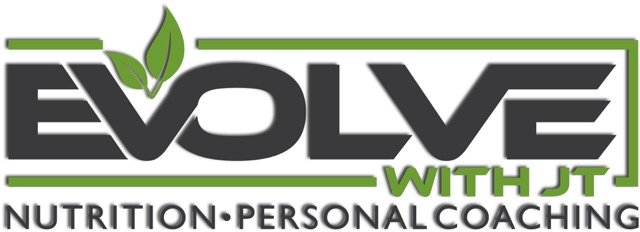 DAILY LOGDATE:TOTAL H20 (Circle One +/-)   16oz.     32oz.     64oz.     96oz.     128oz.Time:Food & Additional Beverages1.2.3.4.5.6.Shake Before Bed(Circle One)     YES       NOExercise Cardio:                                                        Strength:NOTES:NOTES:DATE:TOTAL H20 (Circle One +/-)   16oz.     32oz.     64oz.     96oz.     128oz.Time:Food & Additional Beverages1.2.3.4.5.6.Shake Before Bed(Circle One)     YES       NOExercise Cardio:                                                        Strength:NOTES:NOTES: